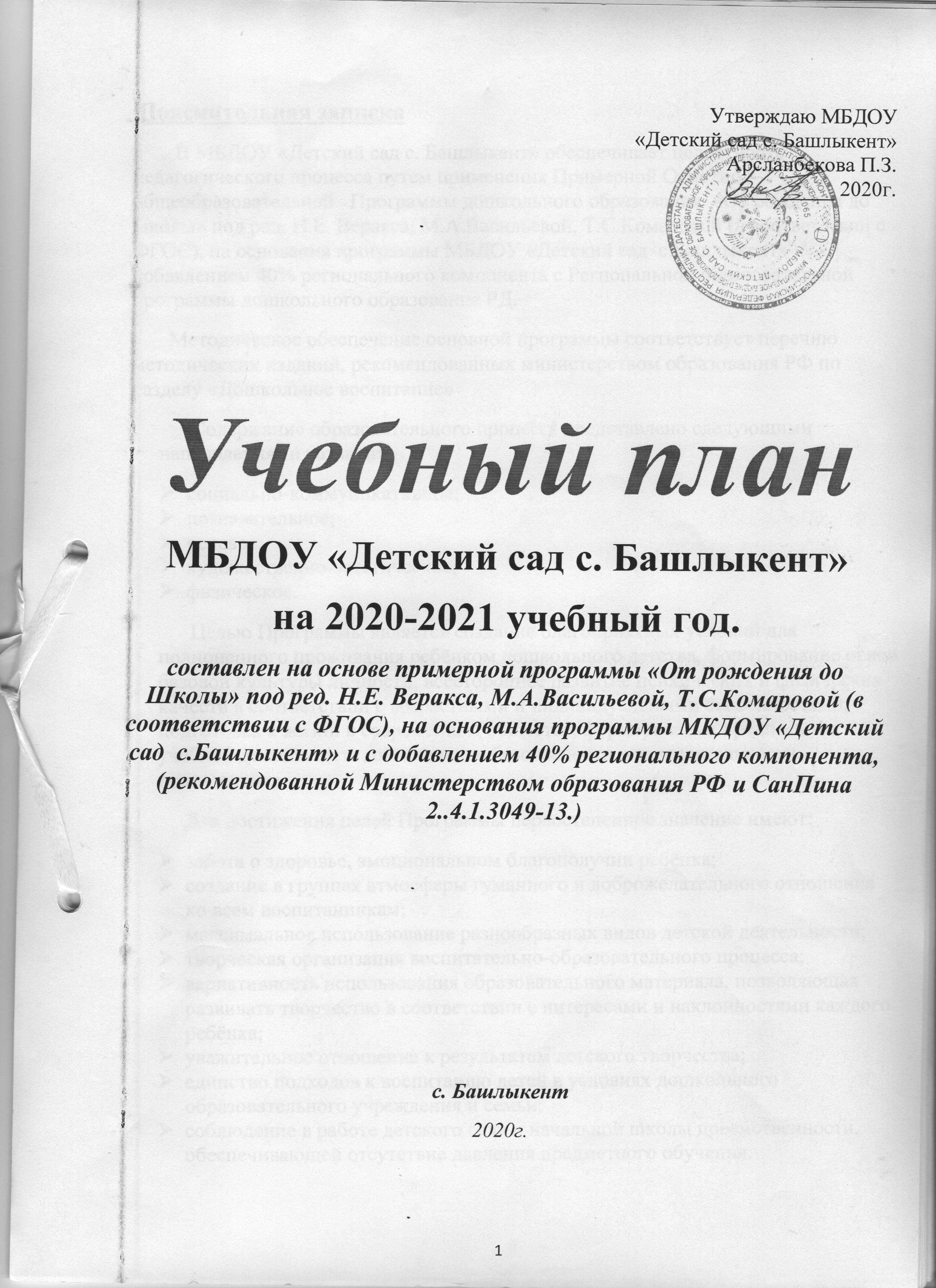 1. Информационно-аналитическая справка МБДОУ «Детский сад с. Башлыкент»Муниципальное бюджетное дошкольное образовательное учреждение функционирует с 1970 года.Учредитель: Администрация Каякентского района Республики Дагестан.Муниципальное бюджетное дошкольное образовательное учреждение «Детский сад с.Башлыкент» действует на основании Устава, утвержденного Постановлением Администрации Каякентского района Республики Дагестан № 422 от 31.12.2019 года.Учреждение имеет лицензию - регистрационный номер 9555 от 20 марта 2020 года.МБДОУ «Детский сад с.Башлыкент» расположен в  Каякентском районе с.Башлыкент ул. Ленина дом 17. МБДОУ «Детский сад с.Башлыкент» находится в двухэтажном типовом здании. В детском саду функционирует 6 групп (всего 132детей): 1 группа – дети до 3х лет, 2 группа – дети от 3 до 4 лет,  2 средних групп, 2 старшая группа. В детском саду имеется логопункт.Состояние материально-технической базы и медико-социальных условий МБДОУ соответствует педагогическим требованиям, современному уровню образования и санитарным нормам. Все компоненты развивающей педагогической среды включают  в себя оптимальные условия для полноценного физического, эстетического, познавательного и социального развития детей.Развивающая среда в группах представляет собой распределение игрушек, атрибутов, материала по следующим зонам: учебная, игровая, художественно-эстетическая, музыкально – театрализованная, зона патриотического воспитания детей; книжно-библиотечная; природно-экологическая; уголок творчества, физкультурный уголок.Имеются залы и кабинеты:Музыкально – физкультурные залы - 1Медицинские кабинеты - 1Методический кабинет и педагога-психолога - 1Кабинет логопеда - 1Пищеблоки – 1.Все кабинеты оснащены оборудованием в достаточном количестве, эффективно используется. На улице имеется дорожная разметка по изучению правил ПДД.Содержание педагогического процесса определяется по программе «От рождения до школы» под редакцией Н.Е. Вераксы, Т.С. Комаровой, М.А. Васильевой с учетом ФГОС.Комплектование группКоличество групп в МБДОУ «Детский сад с.Башлыкент» в 2020 - 2021 учебном годуКадровое обеспечение, режим работыОбщие сведения:Всего сотрудников – 30 человек, из них административный состав - 2 человека, педагогический персонал – 11 человек, медицинский персонал – 1 человек, обслуживающий персонал - 16 человек.Образовательный уровень педагогов:Заведующий – высшее образованиеПедагогический коллектив:Высшее – 7Среднее специальное – 4Режим работы ДОУ- 10,5 часов, с 7.30 до 18.00Рабочая неделя – 5 днейВыходные: суббота, воскресеньеОбщая характеристика кадров МБДОУзаведующая МБДОУ – Арсланбекова П.З. педагог – психолог –  Абдуллаева Р.Р                       учитель – логопед – Омарова Г.З. музыкальный руководитель– Джабраилова З.М.инструктор по физической культуре- Сулейманова В.М.старший воспитатель – Абдурахманова А.А.воспитатели: старшей группы:  Мусаева Ч.Г., Меджидова Г.И.средних групп: Рашидова З.Г., Сонгурбекова З.А.                            Меджидова З.М, Сулейманова В.М..2 младшей группы: Амирарсланова З.С., Сонгурбекова З.А.1 младшей группы: Гусейханова П.А., Меджидова Г.И.В 2019-2020 учебном году в дошкольном образовательном учреждении работало 13 педагогов: их них 4 специалистов: музыкальный руководитель - 1, инструктор по физической культуре- 1, учитель-логопед- 1, старший воспитатель – 1, воспитатель - 8.             Уровень квалификации педагогов и специалистов свидетельствует о следующих результатах:Сведения по уровню образованияСведения о педагогических кадрах по стажу работы:От 1года до 5 лет – 2 педагогаОт 5 до 10 лет – 1 педагогаСвыше 10 лет – 10 педагоговПо возрасту:с 25 до 35 лет – 2 педагогас 36 до 45 лет – 4 педагоговот 46 до 55 лет – 2 педагогасвыше 55 – 4 педагогаВажное направление работы с педагогическими кадрами – это организация работы по повышению их квалификации. Для повышения профессионального уровня педагогического мастерства воспитателей помимо КПК используются такие формы как самообразование, семинары-практикумы, открытые просмотры.В 2019-2020 учебном году 4 педагога прошли курсы повышения квалификации.В 2019 – 2020 учебном году подтвердили высшую квалификационную категорию – 1 педагог, аттестовались на 1 квалификационную категорию – 3 педагогов.Сведения о распределении педагогов по квалификационным категориямУ педагогов МБДОУ одним из условий достижения эффективности результатов является сформированность потребности в непрерывном профессиональном росте.Все педагоги в своей работе используют личностно - ориентированный подход к детям;- педагоги нацелены на активное участие в планомерном поэтапном развитии МБДОУ;- все педагоги испытывают потребность, интерес и мотивацию к повышению уровня своих профессиональных знаний и умений, овладению современными эффективными технологиями -«Организация работы ДОУ в 2019-2020 учебном году»-Повышение экологической компетенции педагогов-«Художественно-эстетическое воспитание детей в ДОУ»-«Анализ воспитательно-образовательной работы ДОУ за   2019-2020 учебный год»Анализ работы за прошедший учебный год            В муниципальном бюджетном дошкольном образовательном учреждении «Детский сад с.Башлыкент» Каякентского района Республики Дагестан воспитательно-образовательный процесс в 2019 – 2020 учебном году осуществлялся по Основной общеобразовательной   Программе дошкольного образования  «От рождения до школы»под ред. Н.Е. Веракса, М.А.Васильевой, Т.С.Комаровой (в соответствии с ФГОС), на основания программы МБДОУ «Детский сад  с.Башлыкент» и добавлением 40% регионального компонента с Региональной образовательной программы дошкольного образования РД.Результативность работы по программе отслеживалась в ходе диагностики, проводимой в конце (май) учебного года.Диагностирование детей осуществлялось по всем разделам программы. Результаты диагностирования детей заносились воспитателями в протоколы обследования. Сопоставление результатов обследований позволило судить о динамике продвижений каждого ребенка.Результаты усвоения воспитанниками МБДОУ Детский сад с. Башлыкент» материала образовательной программы к концу 2019 – 2020учебного года Из анализа полученных результатов следует, что высокий уровень усвоения программного материала повысился на 3% по сравнению с предыдущим. Показатели низкого уровня остались практически без изменения.Вывод: дети показали достаточный уровень усвоения образовательной программы. Наиболее хорошие результаты достигнуты дошкольниками в усвоении программного материала по таким разделам, как «Игра»- 66%, «Физическая культура»- 65%, «Моторика», «Музыкальное воспитание»- 62%, «Экологическое воспитание»- 64%. Показатели высокого уровня по разделу «Грамота» достигли 50%, по сравнению прошлым 49%. В сравнении с итогами прошлого года улучшились показатели высокого уровня по разделам: «Игра» на 10%, «Музыкальное воспитание» на 9%, «Экология», «ИЗО» на 7%, «Моторика» на 6%, «Физическое развитие» на 4%. Низкий уровень усвоения программы отмечается у детей, которые по разным причинам редко посещали детский сад и вновь поступивших детей.табл.№2 Из анализа полученных результатов следует, что высокий уровень усвоения программного материала повысился на 3% по сравнению с предыдущим. Показатели низкого уровня остались практически без изменения из-за карантина Каронавирус, несоблюдением родителями времени выхода на связь дистанционные занятия во время самоизоляции.  Исходя из результатов мониторинга развития интегративных качеств можно сказать, что образовательный процесс в МБДОУ подчинен становлению личности ребенка, развитию его любознательности, компетентности, креативности, инициативности, самостоятельности, самосознания и самооценки. Дети обладают установкой положительного отношения к миру, другим людям и самим себе; активно взаимодействуют со сверстниками и взрослыми, учитывают интересы и чувства других; умеют подчиняться разным правилам и социальным нормам; способны к принятию собственных решений, опираясь на свои знания и умения в различных видах деятельности.Медицинское обслуживание детей в МБДОУ строилось на основе следующих нормативных документов: приказа Министерства образования РФ и Министерства здравоохранения РФ от 30.06.1992 3186/272 «О совершенствовании системы медицинского обеспечения в образовательных учреждениях», Информационного письма Минздрава РФ от 04.02.1991 «Формирование базового ассортимента лекарственных средств для медпунктов детских дошкольных и школьных учреждений», Новых санитарно-эпидемиологических правил и нормативов для ДОУ.Медицинское обслуживание осуществляется  Башлыкентской участковой больницейВ детском саду в течение года создавались условия для охраны и укрепления здоровья детей.Старшей медицинской сестрой в течение учебного года осуществлялся контроль за проведением профилактических гигиенических мероприятий в группах.Регулярно осуществлялись коррекционные мероприятия: осмотр впервые поступивших детей, переболевших, отсутствующих по любой причине; организовывались профилактические осмотры детей специалистами: педиатром, ЛОР-врачом, окулистом, дерматологом, хирургом.В дошкольном учреждении организовано четырехразовое питание воспитанников. Условия питания оптимальные. Ведется необходимая документация, в МБДОУ осуществляется систематический контроль за организацией питания. Строго соблюдаются нормы отпуска продуктов, меню разнообразное, состав продуктов обеспечивает поступление основных питательных веществ в организм детей.Контроль за технологией приготовления блюд осуществлялся старшей медицинской сестрой и заведующим детским садом.Контроль за соблюдением правил хранения и реализации продуктов осуществлялся старшей медицинской сестрой и заведующим детским садом.В течение года дети  получали второй завтрак (соки, фрукты), кисломолочные продукты (полдник, ужин).Проводилась С-витаминизация третьего блюда.Большое внимание уделялось вопросам адаптации детей. Воспитателями младшей группы заполнялись листы адаптации, проводились консультации для родителей по вопросам адаптации детей.Физкультурно-оздоровительная работа.Распределение детей по группам здоровья. После обследования по состоянию здоровья дети распределены по группам следующим образом:Важнейшей характеристикой качества работы коллектива является состояние здоровья, физическое развитие детей. Важное место в системе работы ДОУ отведено физкультурно-оздоровительной работе. Реализуя первую задачу, педагоги разработали модель здоровьесберегающего воспитательного пространства. В детском саду практикуется сочетание разных видов двигательной активности детей: занятия на формирование двигательных умений и навыков в группе и на свежем воздухе, утренняя гимнастика с использованием речевого материала и оборудования, физкультурные досуги, физкультминутки, разминки, корригирующая и дыхательная гимнастика после сна, самомассаж.В начале и конце учебного года проводился сбор антропометрических показателей, по результатам которых определялось физическое развитие детей.Подбор мебели в группах проводился с учетом антропометрических показателей в соответствии с санитарно-эпидемиологическими требованиям соответствующих росту детей.Педагоги дошкольного учреждения уделяли должное внимание закаливающим процедурам, т.к. закаливание организма ребенка повышает его устойчивость к воздействию различных неблагоприятных факторов внешней среды. Закаливающие процедуры проводились воспитателями в течение всего года с постепенным усложнением их характера, длительности и дозировки на основе рекомендаций врача-педиатра, состояния здоровья, возрастных и индивидуальных особенностей каждого ребенка.В МБДОУ осуществлялся дифференцированный отбор видов закаливания:- упражнения после сна (в постели);- пробежка по пуговичному коврику;- пробежка по дорожкам препятствий;- релаксационные упражнения под музыку на музыкальных занятиях;- хождение босиком (летом);- ходьба по сырому (летом).В ДОУ организован двигательный режим, который позволяет педагогам рационально сочетать организованные и самостоятельные формы двигательной деятельности детей. При организации двигательного режима воспитатели используют такие формы работы с детьми, как: организованная деятельность, утренняя гимнастика, гимнастика после дневного сна, подвижные игры, спортивные игры, спортивные праздники и развлечения.Полноценное физическое развитие детей в детском саду обеспечивает наличие спортивного оборудования в группах и участке. В группах оформлены спортивные уголки, в которых имеются мячи разных размеров, скалки, кегли, ребристая доска, гантели, гимнастическая скамейка, мешочки для метания и др.Спортивная площадка оснащена физкультурным оборудованием: яма для прыжков, гимнастическое бревно, баскетбольный щит, спортивный комплекс (гимнастическая лестница, турник, кольца для метания в цель), разновысокие пеньки, лесенки.В течение года осуществлялась целенаправленная работа по оптимизации режима двигательной активности в ДОУ. Уделялось внимание соблюдению гибкого режима дня, режима прогулок, обеспечению индивидуального режима пробуждения.Расписание занятий было составлено в соответствии с гигиеническими требованиями к нагрузке на детей в организованных формах обучения.При проведении занятий по физкультуре обеспечивался индивидуальный подход к детям с учетом состояния здоровья, медицинских показателей; физическая нагрузка варьировалась в соответствии с группой здоровья.Речевое развитие обеспечивалось за счет организации развивающей речевой среды, проведения занятий по развитию речи, знакомству с литературой, обучению грамоте.Анализ диагностических данных свидетельствует о положительной динамике в речевом развитии детей.Большое внимание педагоги МБДОУ уделяли работе по развитию мелкой моторики ребенка. Планировались и регулярно проводились пальчиковые игры и упражнения.Познавательное развитие осуществлялось на занятиях, в частично регламентированной деятельности детей. Охватывались все аспекты жизнедеятельности детей: развитие представлений о себе, обществе, рукотворном мире, живой и неживой природе.Создавались оптимальные условия для социально-личностного развития детей: формирование осознанного отношения к себе, взрослым, сверстникам; развития коммуникативных навыков, социальной компетентности.Осуществлялась необходимая работа по организации периода адаптации детей в ДОУ, обеспечению комфортного пребывания детей в детском саду.Для игровой деятельности создавались необходимые условия. Предметно-игровое пространство было организовано с учетом возрастных особенностей детей.В МБДОУ создавались оптимальные условия для интеллектуально-личностного развития.За истекший год обогащалась предметно-развивающая среда в соответствии с возрастом детей для полноценной реализации комплексных программ.Осуществлялась целенаправленная работа по развитию у детей элементарных математических представлений в регламентированной деятельности (занятие во всех возрастных группах).Развитие детей в изобразительной деятельности осуществлялось на занятиях по рисованию, лепке, в совместной с педагогом и самостоятельной деятельности. В процессе занятий уделялось внимание формированию у детей способности рисовать, лепить по замыслу, передавать в рисунке личное отношение к объекту, умений подчинять средства и способы изображения собственному замыслу, проявлению творчества в рисунке, лепке.Театрализованная деятельность детей планировалась и организовывалась систематично. В течение года уделялось серьезное внимание организации театрализованных игр. Игры планировались систематично, репертуар соответствовал возрасту детейРазвитие детей в музыкальной деятельности осуществлялось на должном уровне. Главной задачей музыкального развития детей являлось формирование эмоциональной сферы ребенка во взаимосвязи с нравственной, приобщение ребенка к истокам музыкальной культуры.Программно-методическое обеспечение способствовало развитию интереса к музыке, музыкальности, музыкально-ритмических движений, воспитанию основ музыкальной культуры.Были проведены праздники:- «Осень золотая»;- «Мамин день»;- Новогодние утренники;- День Защитников Отечества;- Женский день; - Навруз- День Победы (дистанционно);- Выпуск детей в школу(дистанционно).Проводились развлечения в соответствии с планом работы.Осуществлялся индивидуальный подход при взаимодействии с детьми, с учетом их интересов, возможностей, развития. Индивидуальная работа ежедневно планировалась в каждой возрастной группе.Методическая работа осуществлялась согласно годовому плану.Перед педагогическим коллективом ставилась цель: обеспечение повышения качества дошкольного образования в соответствии с ФГОС. Создание условий для реализации способностей каждого ребёнка, развития индивидуальности, укрепления физического и психического здоровья, эмоционального благополучия воспитанников.В 2019- 2020 году ставились следующие задачи:1.     Формирование общей культуры личности детей, в том числе ценностей здорового образа жизни, развития их социальных, нравственных, эстетических, интеллектуальных, физических качеств, инициативности, самостоятельности и ответственности, формирование предпосылок учебной деятельности.2.     Воспитание (с учетом возрастных категорий детей) гражданственности, уважения к правам и свободам человека, любви к окружающей природе, Родине, семье.3.     Взаимодействие с семьями детей для обеспечения полноценного развития воспитанников.Анализ выполненных мероприятий годового плана показал: данные мероприятия способствовали реализации поставленных задач.Проведены четыре педсоветов согласно годовому плану:- Использовались активные формы проведения педагогических советов: тематический, педсоветы с использованием методов активизации, с использованием элементов деловой игры.Проводились консультации для педагогов по темам, обозначенным в годовом плане работы.Система внутреннего контроля осуществлялась согласно годовому плану работы:- контроль за проведением занятий и режимных моментов;- контроль за ведением документации.Каждому педагогическому совету предшествовал тематический контроль:- «Педагогическое проектирование как ресурс развития дошкольников в условиях реализации ФГОС».- «Уровень педагогической компетенции педагогов ДОУ».- «Состояние работы ДОУ по формированию основ безопасности жизнедеятельности»Заведующим детским садом осуществлялся контроль за педагогической деятельностью коллектива, что отражалось в тетради по оперативному контролю. Осуществлялась административно-хозяйственная работа: проведение инструктажей по ОТ, ТБ, работа по привлечению денежных средств; работа по благоустройству территории, составление локальных актов и нормативных документов и др.При работе с родителями использовались традиционные и нетрадиционные формы: родительские собрания, письменные и устные консультации, анкетирование; встречи по интересам, круглый стол и др.Проводились праздники и развлечения с участием родителей. Родители принимали активное участие в благоустройстве территории детского сада: вскапывание клумб, посадка цветов.Было проведено три общих родительских собрания:- Организация совместной деятельности с родителями по решению задач обеспечения личной безопасности детей в ДОУ и на пути следования к нему.- Адаптивное дошкольное образование. Проблемы и перспективы развития.- Итоги учебного года.Во всех группах были проведены родительские собрания:- Путешествие в страну знаний.- Роль родителей в социально-личностном развитии детей.- Успехи группы.- Родители – главные воспитатели.- Адаптация ребенка.- Возрастные особенности детей 3-4 лет и основные направления воспитательно-образовательной работы.- Вот и стали мы на год взрослее.Коллективу детского сада в следующем учебном году необходимо продолжить работу над качеством реализации основных образовательных программ,   продолжить работу с родителями в контексте этих программ;совершенствовать качество, методику проведения диагностики, систему коррекционной работы по результатам диагностики;углубить работу по обеспечению совместной работы педагогического и медицинского персонала;проводить разъяснительную работу с родителями по организации закаливающих процедур;обновлять содержание форм работы с родителями: организовывать дни открытых дверей, изучать пожелания родителей по организации воспитательно-образовательного процесса.Заведующему детским садом, старшей медицинской сестре продолжать осуществлять систематический контроль за организацией питания в ДОУ.Необходимо внедрять новые формы сотрудничества с учреждениями культуры и образования области и города.Необходимо усилить работу по взаимодействию детского сада со школой.Коррекционная работа с детьми дошкольного возраста.В МБДОУ работает 1 коррекционная группа (старшая группа). В детском саду работают 1 учитель – логопед. Коррекционные группы были укомплектованы по результатам ПМПК. На протяжении учебного года проводилась работа: по исправлению звукопроизношения; по формированию фонематического слуха и восприятия; по развитию просодической стороны речи; по обогащению и активизации словарного запаса; по формированию лексико-грамматического строя речи; по развитию связной речи; по развитию мелкой и общей моторики.Результативность коррекционной работы в логопедических группахЗачислено – 21       Выпущено – 17      Продолжат обучение - 4Специфика нарушения речи у детей с ОНР состоит в многообразии дефектов произношения различных звуков, в вариативности их проявлений в разных формах речи, в разной степени несформированности фонематического восприятия, что в целом обуславливает необходимость тщательной ориентированной коррекции.Материально – технические условия.За дошкольным образовательным учреждением в целях обеспечения образовательной деятельности в соответствии с уставом закреплены объекты права собственности (2 здания, оборудование, а также другое необходимое имущество потребительского, социального, культурного и иного назначения).Педагогический блок:- 5 групповых помещений, которые включают в себя: групповая комната, туалетная и умывальная комнаты, раздевалка (приемная), спальное помещение.- кабинеты и залы: кабинет заведующей ДОУ; методический кабинет, логопедический кабинет, музыкальный зал, физкультурный зал.Технические средства обучения:Проектор – 1;Компьютеры – 3 шт.;Переносная акустическая система – 1;Музыкальный центр – 2 шт.Медицинский блок: медицинский кабинет - 1.Хозяйственный блок: пищеблок, прачечная, склады, подсобные помещения.В групповых помещениях, в соответствии с современными требованиями к организации предметно-развивающей среды и требованиями федерального государственного образовательного стандарта, оборудованы уголки для организации разнообразной детской деятельности (как самостоятельной, так и совместной с воспитателем).На территории детского сада – цветники, прогулочные участки и игровая площадка.В течение года производили пошив театральных костюмов, материал для оформления музыкального зала. Улучшилось состояние учебно-методической базы, были приобретены новая методическая литература по изучению ФГОС дошкольного образования. В рамках оснащения ППРС в ДОУ согласно ФГОС ДО, были закуплены пособия по театрализованной, познавательной деятельности, речевому развитию.Цель работы на 2020-2021учебный год:создание благоприятных условий в ДОУ в соответствии с ФГОС, для полноценного проживания ребенком дошкольного детства, формирования основ базовой культуры личности, всестороннее развитие психических и физических качеств в соответствии с возрастными и индивидуальными особенностями, подготовка ребенка к жизни в современном обществе, формирование предпосылок к учебной деятельности, обеспечение безопасности жизнедеятельности ребенка.ЗАДАЧИ на 2020 – 2021 учебный годУглубить и расширить работу по взаимодействию педагогов, родителей и детей по коррекции и профилактике речевых нарушений.Содействовать повышению профессиональной компетентности педагогических кадров, создавая атмосферу непрерывного профессионального творческого роста.Продолжать работу по вовлечению родителей в единое образовательное пространство.Способствовать сохранению и укреплению здоровья дошкольников посредством создания условий для формирования культуры здоровья и безопасного образа жизниСовершенствовать работу по гражданско-патриотическому воспитанию дошкольников.2. Учебный планМБДОУ «Детский садс.Башлыкент»на 2020 – 2021 учебный год3. Расписание непосредственной образовательной деятельностиМБДОУ ««Детский сад с.Башлыкент»» на 2020 – 2021 учебный год4. Научно-методическое и кадровое обеспечение учебно-воспитательного процесса5.5.Спортивные мероприятия5.5.1.Система оздоровительной работы на 2020-2021 учебный год5.5.2.Здоровье сберегающие технологии6.Система внутреннего контроля Муниципальное бюджетное дошкольное образовательное учреждение«Детский сад с.Башлыкент»                                                                                                       Утверждаю                                                                                           Заведующий МБДОУДетский сад с.Башлыкент»П.З.Арсланбекова«___» _______________ 2020 г.План мероприятийпо предупреждению детского дорожно-транспортного травматизмана 2020 - 2021 учебный год.Муниципальное бюджетное дошкольное образовательное учреждение«Детский сад с.Башлыкент»                                                                                                       Утверждаю                                                                                           Заведующий МБДОУДетский сад с.Башлыкент»П.З.Арсланбекова«___» _______________ 2020 г.План мероприятий месячника безопасностидорожного движения «Внимание, дети!»с 01.09. 2020г. по 30.09.2020г.Цель: активизировать работу по предупреждению детского дорожно-транспортного травматизма.Муниципальное бюджетное дошкольное образовательное учреждение«Детский сад с.Башлыкент»                                                                                                       Утверждаю                                                                                           Заведующий МБДОУДетский сад с.Башлыкент»П.З.Арсланбекова«___» _______________ 2020 г.План недели пожарной безопасностис 22.04. 2021г. по 30.04.2021г.Цель: активизировать работу по пожарной безопасности.Муниципальное бюджетное дошкольное образовательное учреждение«Детский сад с.Башлыкент»                                                                                                       Утверждаю                                                                                           Заведующий МБДОУДетский сад с.Башлыкент»П.З.Арсланбекова«___» _______________ 2020 г.План мероприятий, направленных на обеспечение безопасности жизнедеятельностина 2020 - 2021 учебный год.Муниципальное бюджетное дошкольное образовательное учреждение«Детский сад с.Башлыкент»                                                                                                       Утверждаю                                                                                           Заведующий МБДОУДетский сад с.Башлыкент»П.З.Арсланбекова«___» _______________ 2020 г.План мероприятий по пожарной безопасности на 2020-2021 учебный годГруппаВозраст детейКоличество группКоличество детейНаправленность группы1 младшая  группа 2 -3 лет116общеразвивающая2 младшая группа3-4 года128общеразвивающаяСредняя группа4-5 лет252общеразвивающаяСтаршая5-6 лет128общеразвивающаяИтого5124Уровень образованияВысшее педагогическоеСреднее профессиональное (дошкольное)Количество75%6040ВсегоВысшая квалификационная категорияПервая квалификационная категорияБез категории201 (10 %)11 (70 %)2 (20 %)Образов. областиСоциально-коммуник. развитиеПознават. развитиеРечевое развитиеХудожеств-эстетическ. развитиеФизическ. развитиеИтоговый уровеньвысокий59%51%53%61%65%58%средний37%45%43%39%30%39%низкий4%4%4%0%5%3%№Наименование образовательной области2018-2019 уч.год2018-2019 уч.год2018-2019 уч.год2019-2020 уч.год2019-2020 уч.год2019-2020 уч.год№Наименование образовательной областиВВ.ССр.НН.ВВ.ССр.НН.1Социально-коммуникативное развитие56%43%1%59%37%4%2Познавательное развитие55%43%2%54%45%4%3Речевое развитие53%44%3%53%43%4%4Художественно-эстетическое развитие53%45%2%61%39%0%5Физическое развитие61%36%3%65%30%5%6Итоговые результаты освоения программы55%43%2%58%39%3% Группы здоровьяКоличество детейКоличество детей Группы здоровья2018 -20192020 -2021I--II74128III310IV----V84Общее количество142132ГруппыОНР, 3ур.стертая дизартр.ФФН обусловлДислал.ФН обусловл дислал.ЗаиканиеОНР, 3 ур.ФФН, стертая дизартр.ВыявленоСт. гр.Ср.гр.    2     1                14    2  -  -  -  -  1  -   1      -ЗачисленоСт.гр.Ср.гр.   2     1   14     2  1   1     -ОтчисленоСт.гр.Ср.гр.   2     -   14      -   1    -Оставлено на 2-йгод обуч.Ст.гр.Ср.гр.   -     1    -      2  1   -ВыбылоСт.гр.Ср.гр.     2   14   -    1С чистой речьюсо значит. улучшениемБез улучш.Ст.гр.Ср.гр.Ст.грСр. грСт. гр.Ср. гр.  2   9    5     -   1    -    -№УсловияСодержание1Соответствие санитарно- эпидемиологических требований.-соблюдение всех правил и норм СанПиНа;-ежегодное прохождение медицинского осмотра всего коллектива ДОУ;2Пожарная безопасность.-соблюдение всех правил и норм пожарной безопасности;-наличие противопожарного оборудования и средств;-контроль со стороны администрации и пожарных инспекторов.3Средства обучения и воспитания в соответствии с возрастом и индивидуальными особенностями развития детей.-обучение и воспитание происходит по основной образовательной программе;- печатные издания (методическая литература, книги для чтения, рабочие тетради и т.д.);-электронные образовательные ресурсы;-аудио и видео материалы (видеофильмы образовательные, учебные фильмы на цифровых носителях);-демонстрационный и дидактический материл (гербарии, муляжи, макеты, стенды, модели демонстрационные);-спортивное оборудование (гимнастическое оборудование, спортивные снаряды, мячи и т.п.).4Оснащенность помещений развивающей предметно – пространственной средой.-организация предметно – пространственной развивающей среды по центрам (уголкам) активности и деятельности детей.Содержание деятельностиСодержание деятельностиМладшая группаСредняя группаСтаршая группаСодержание деятельностиСодержание деятельности2 – 4 года4 – 5 лет5 – 6 летОбщее количество занятий в неделюОбщее количество занятий в неделю101113Длительность занятийДлительность занятий152025В I половину дня занятийОбщая длительностьВ I половину дня занятийОбщая длительность1030 мин1040 мин1050 минВо II половину дня занятийОбщая длительностьВо II половину дня занятийОбщая длительность--31 ч 15 минОбщее время в часахОбщее время в часах2 ч 30 мин3 ч 20 мин5 ч1Формирование элементарных математических представлений1112Развитие речи1123Ознакомление с окружающим миром, с природой1114Изобразительная деятельность- рисование1125Художественно-продуктивная деятельность- лепка / аппликация(через неделю)1116Музыка2227Физическая культура3338Конструирование-119Русский языкДни недели1младшая группа«Колобки»2мл. группа «Зайчата»Средняя группа «Светафорик»Старшая группа «Радуга»Старшая группа «Земляне»Понедельник1.Окружающий мир2. Физическая культура1. Окружающий мирФизическая культура1. Лепка/ аппликация2. Музыка1. Развитие речи2. Рисование 3.Физическая культура1. Развитие речи2. Рисование 3.Музыка Вторник1. Рисование2. Физическая культура1. Рисование2. Музыка 1.Окружающий мир2. Физическая культура 1. Окружающий мир2. Русский язык3. Физическая культура1. Окружающий мир2. Русский язык3. Физическая культураСреда1. Развитие речи2. Музыка 1. Развитие речи2. Физическая культура1. ФЭМП2. Физическая культура1.Развитие речи2. Рисование 3. Музыка 1.Развитие речи2. Рисование 3. Физическая культура Четверг1. Лепка2. Физическая культура1. Лепка/ аппликация2. Физическая культура1. Развитие речи2. Физическая культура1. Лепка/ аппликация2. Музыка1. Лепка/ аппликация2. Физическая культураПятница 1. ФЭМП2. Музыка1. ФЭМП2.Музыка 1. Рисование2. Музыка 1. ФЭМП2. Физическая культура1. ФЭМП2. Музыка № п/пСодержание основной деятельностиОтветственныеСроки исполнения,отметка о выполнении12344.1ПедсоветыПедсоветыПедсоветыПедсовет № 1Педсовет № 1Педсовет № 1Тема: «Работа дошкольного учреждения в новом   2020 – 2021 учебном году»Тема: «Работа дошкольного учреждения в новом   2020 – 2021 учебном году»Тема: «Работа дошкольного учреждения в новом   2020 – 2021 учебном году» 1 234567План проведения педсоветаВыборы председателя и секретаря педагогического совета.Утверждение годового плана работы на 2020 – 2021 учебный год.Утверждение образовательной программы МБДОУ «Детский сад с. Башлыкент» на2020 – 2021 учебный год.Утверждение учебного плана на 2020 – 2021 учебный год.Утверждение расписания непосредственной образовательной деятельности детей МБДОУ «Детский сад с. Башлыкент» на2020 – 2021 учебный год.Утверждение рабочих программ педагогов ДОУ.Решения педагогического совета, дополнения, утверждение.Подготовка к педсоветуСоставление рабочих программ педагогов по возрастным группам.Подготовка и оформление документации в группах.Подготовка методической литературы и методических рекомендаций.Обновление групп игровым оборудованием.Проведение антропометрии, маркировка мебели.ЗаведующийСт.воспитательПедагогиПсихолог ВоспитателиСт.медсестраАвгустустановочныйПедсовет № 2Педсовет № 2Педсовет № 2Педсовет № 2Тема:«Совершенствование работы ДОУ по речевому развитию детей через взаимодействие всех участников воспитательно-образовательного процесса»Тема:«Совершенствование работы ДОУ по речевому развитию детей через взаимодействие всех участников воспитательно-образовательного процесса»Тема:«Совершенствование работы ДОУ по речевому развитию детей через взаимодействие всех участников воспитательно-образовательного процесса»Тема:«Совершенствование работы ДОУ по речевому развитию детей через взаимодействие всех участников воспитательно-образовательного процесса» 1.2. 3. 4.5.6.План проведения педсовета:Выполнение решений предыдущегопедсовета.Теоретическая частьИтоги тематического контроля по теме: «Состояние воспитательно-образовательной работы по развитию речи детей разных возрастных групп».Игры и творческие задания, направленные на развитие умственных способностей и создание творческого продукта в речевой деятельности – выступление.Развитие интеллектуальных способностей в процессе формирования музыкальной культуры детей – выступление.Практическая часть.Деловая игра «Игра? Игра!»Решения педагогического совета, дополнения, утверждение.Подготовка к педсоветуТематический контроль «Состояние воспитательно-образовательной работы по развитию речи детей разных возрастных групп».Консультация для педагогов «Развитие речи дошкольников в контексте ФГОС ДО».Организация открытых просмотров.Тематическая выставка «Говори правильно». Цель: пополнить группы методическим и дидактическим материалом по развитию речи детей.ЗаведующийСт.воспитательПедагогиПсихолог ВоспитателиСт.медсестрадекабрьПедсовет № 3Педсовет № 3Педсовет № 3Педсовет № 3Тема:«Сохранение и укрепление физического и психического здоровья детей дошкольного возраста через оптимизацию двигательного режима»Тема:«Сохранение и укрепление физического и психического здоровья детей дошкольного возраста через оптимизацию двигательного режима»Тема:«Сохранение и укрепление физического и психического здоровья детей дошкольного возраста через оптимизацию двигательного режима»Тема:«Сохранение и укрепление физического и психического здоровья детей дошкольного возраста через оптимизацию двигательного режима» 1. 2. 3. 4. 5.План проведения педсовета:Выполнение решений предыдущегопедсовета.Теоретическая частьИтоги тематического контроля «Система работы ДОУ по сохранению и укреплению физического и психического здоровья детей дошкольного возраста»Роль физкультурных занятий в развитии и воспитании детей- выступление.Особенности двигательной активности детей на прогулке (презентация, из опыта работы)Практическая часть- мозговой штурм «Подвижные игры в воспитании жизненно важных умений и навыков»Решения педагогического совета, дополнения, утверждение.Подготовка к педсоветуТематический контроль «Эффективность работы МБДОУ по созданию условий для сохранения и укрепления здоровья детей дошкольного возраста через оптимизацию двигательного режима».Консультация для педагогов «Создание условий в ДОУ для двигательной активности детей».Обследование двигательных навыков детей (младший возраст).Составление памятки для родителей и педагогов «Двигайся больше-проживешь дольше»ЗаведующийСт.воспитательПедагогиПсихолог ВоспитателиСт.медсестраМартПедсовет с элементами круглого столаПедсовет № 4Педсовет № 4Педсовет № 4Педсовет № 4Тема:«Итоги   деятельности дошкольного учрежденияв 2020 – 2021 учебном году»Тема:«Итоги   деятельности дошкольного учрежденияв 2020 – 2021 учебном году»Тема:«Итоги   деятельности дошкольного учрежденияв 2020 – 2021 учебном году»Тема:«Итоги   деятельности дошкольного учрежденияв 2020 – 2021 учебном году»1.2.3.4.5.6.План проведения педсовета:Выполнение решений предыдущего педсовета.Эффективность работы дошкольного учреждения в 2020 – 2021 учебном году.Анализ заболеваемости детей.«Знания, умения и навыки детей» (результаты освоения программы «От рождения до школы» - отчеты воспитателей, музыкального руководителя, педагогов психолога)Утверждение плана работы на летне-оздоровительный период.Решения педагогического совета, его утверждение, дополнения.Подготовка к педсоветуДиагностика   знаний, умений, навыков детей по всем разделам программы.Составление планов работы на летне-оздоровительный период.Просмотр итоговых занятий по группамАналитические отчеты педагогов за 2020-2021 учебный годЗаведующийСт.воспитательПедагогиПсихолог ВоспитателиСт.медсестраМайИтоговый№ п/пСодержание основной деятельностиСодержание основной деятельностиСодержание основной деятельностиОтветственныеОтветственныеСроки исполнения4.2СеминарыСеминарыСеминарыСеминарыСеминарыСеминары1.22.3.4.Семинар- практикум «Формирование ЗОЖ у детей дошкольного возраста»Мастер-класс «Гимнастика между делом»Семинар- практикум «Формирование правильного речевого дыхания у детей с нарушением речиТренинг «Организация индивидуальной коррекционной работы с ребенком в ДОУ и дома»Семинар «Методы и формы работы по развитию и  улучшению  речи дошкольников»Семинар- практикум «Формирование ЗОЖ у детей дошкольного возраста»Мастер-класс «Гимнастика между делом»Семинар- практикум «Формирование правильного речевого дыхания у детей с нарушением речиТренинг «Организация индивидуальной коррекционной работы с ребенком в ДОУ и дома»Семинар «Методы и формы работы по развитию и  улучшению  речи дошкольников»Семинар- практикум «Формирование ЗОЖ у детей дошкольного возраста»Мастер-класс «Гимнастика между делом»Семинар- практикум «Формирование правильного речевого дыхания у детей с нарушением речиТренинг «Организация индивидуальной коррекционной работы с ребенком в ДОУ и дома»Семинар «Методы и формы работы по развитию и  улучшению  речи дошкольников»Инструктор по физ.воспит. Сулейманова В.М.Учитель-логопедОмарова Г.З.Ст.воспитательИнструктор по физ.воспит. Сулейманова В.М.Учитель-логопедОмарова Г.З.Ст.воспитательФевральАпрель 4.3КонсультацииКонсультацииКонсультацииКонсультацииКонсультацииКонсультации1.2.3.4.5.Планирование воспитательно-образовательного процесса.Музыкальное воспитание дошкольников.Значение и привитие ЗОЖ  детям дошкольного возраста .В чем заключается влияние пальцев рук на развитие речи.Сохраним и укрепим физическое и психическое здоровья детей дошкольного возраста»Планирование воспитательно-образовательного процесса.Музыкальное воспитание дошкольников.Значение и привитие ЗОЖ  детям дошкольного возраста .В чем заключается влияние пальцев рук на развитие речи.Сохраним и укрепим физическое и психическое здоровья детей дошкольного возраста»Планирование воспитательно-образовательного процесса.Музыкальное воспитание дошкольников.Значение и привитие ЗОЖ  детям дошкольного возраста .В чем заключается влияние пальцев рук на развитие речи.Сохраним и укрепим физическое и психическое здоровья детей дошкольного возраста»Зав.МБДОУАрсланбекова П.З.Джабраилова З.МСт.воспитательГусейханова .А.ПсихологЗав.МБДОУАрсланбекова П.З.Джабраилова З.МСт.воспитательГусейханова .А.ПсихологСентябрьНоябрьФевраль Апрель 4.4Открытые просмотры образовательной деятельностиОткрытые просмотры образовательной деятельностиОткрытые просмотры образовательной деятельностиОткрытые просмотры образовательной деятельностиОткрытые просмотры образовательной деятельностиОткрытые просмотры образовательной деятельности1.2.3.4.5.6.7.8.9.10.11.12.13.14.1516Занятие по ПДД в старшейшей группеПознавательно - исследовательское занятие в старшей группеЗанятие в старшей группе по экологииЗанятие в старшей группе по развитию речиЗанятие в старшей группе по трудовому воспитаниюЗанятие в средней группе по ФЭМПЗанятие в средней группе по рисованию, лепкеЗанятие в средней группе по развитию речиПознавательно - исследовательское занятие во2 мл. группеЗанятие во 2 младшей группе по развитию художественно-эстетических навыков Занятие во 2 младшей группе по развитию речиЗанятие в 1 мл.  группе по развитию речиМузыкально-игровое занятиеСпортивно-игровое занятиеЛогопедическое занятиеВзаимопосещение во всех возрастных группах.Занятие по ПДД в старшейшей группеПознавательно - исследовательское занятие в старшей группеЗанятие в старшей группе по экологииЗанятие в старшей группе по развитию речиЗанятие в старшей группе по трудовому воспитаниюЗанятие в средней группе по ФЭМПЗанятие в средней группе по рисованию, лепкеЗанятие в средней группе по развитию речиПознавательно - исследовательское занятие во2 мл. группеЗанятие во 2 младшей группе по развитию художественно-эстетических навыков Занятие во 2 младшей группе по развитию речиЗанятие в 1 мл.  группе по развитию речиМузыкально-игровое занятиеСпортивно-игровое занятиеЛогопедическое занятиеВзаимопосещение во всех возрастных группах.Занятие по ПДД в старшейшей группеПознавательно - исследовательское занятие в старшей группеЗанятие в старшей группе по экологииЗанятие в старшей группе по развитию речиЗанятие в старшей группе по трудовому воспитаниюЗанятие в средней группе по ФЭМПЗанятие в средней группе по рисованию, лепкеЗанятие в средней группе по развитию речиПознавательно - исследовательское занятие во2 мл. группеЗанятие во 2 младшей группе по развитию художественно-эстетических навыков Занятие во 2 младшей группе по развитию речиЗанятие в 1 мл.  группе по развитию речиМузыкально-игровое занятиеСпортивно-игровое занятиеЛогопедическое занятиеВзаимопосещение во всех возрастных группах.Меджидова Г.М.Мусаева  Ч.Г.Меджидова З.М.Меджидова Г.И.Мусаева  Ч.Г.Рашидова З.Г.СонгурбековаЗ.А.Рашидова З.Г.Амирарсланова З.С.Сонгурбекова З.А.Амирарсланова З.С.Гусейханова П.А.ДжабраиловаЗ.М.Сулейманова В.М.Омарова Г.З. Воспитатели всех группМеджидова Г.М.Мусаева  Ч.Г.Меджидова З.М.Меджидова Г.И.Мусаева  Ч.Г.Рашидова З.Г.СонгурбековаЗ.А.Рашидова З.Г.Амирарсланова З.С.Сонгурбекова З.А.Амирарсланова З.С.Гусейханова П.А.ДжабраиловаЗ.М.Сулейманова В.М.Омарова Г.З. Воспитатели всех группсентябрьоктябрьапрель ноябрьмартноябрьоктябрьапрельдекабрьянварьапрельфевральноябрьфевральапрельВ течение года№ п/пСодержание основной деятельностиСодержание основной деятельностиСодержание основной деятельностиОтветственныеОтветственныеСроки исполнения4.5.Курсовая подготовка сотрудниковКурсовая подготовка сотрудниковКурсовая подготовка сотрудниковКурсовая подготовка сотрудниковКурсовая подготовка сотрудниковКурсовая подготовка сотрудниковДжабраиловаЗ.М. – музыкальный руководительДжабраиловаЗ.М. – музыкальный руководительДжабраиловаЗ.М. – музыкальный руководительЗав.МБДОУАрсланбекова П.З.В течение учебного годаВ течение учебного года4.6Подбор и систематизация материалов в методическом кабинетеПодбор и систематизация материалов в методическом кабинетеПодбор и систематизация материалов в методическом кабинетеПодбор и систематизация материалов в методическом кабинетеПодбор и систематизация материалов в методическом кабинетеПодбор и систематизация материалов в методическом кабинете1.2.3.4.5.Обновление информационно-методического уголка.Систематизация материалов.Выставки методической литературы:- по тематике педсоветов;- новинки методической литературы;- по работе с семьей.Приобретение канцтоваров, методической литературы.Сбор и оформление материалов по укреплению и профилактике здоровья дошкольников.Обновление информационно-методического уголка.Систематизация материалов.Выставки методической литературы:- по тематике педсоветов;- новинки методической литературы;- по работе с семьей.Приобретение канцтоваров, методической литературы.Сбор и оформление материалов по укреплению и профилактике здоровья дошкольников.Обновление информационно-методического уголка.Систематизация материалов.Выставки методической литературы:- по тематике педсоветов;- новинки методической литературы;- по работе с семьей.Приобретение канцтоваров, методической литературы.Сбор и оформление материалов по укреплению и профилактике здоровья дошкольников.Зав.МБДОУСт.ВоспитательПедагоги.В течение годаВ течение года5.5.Праздники, мероприятияПраздники, мероприятияПраздники, мероприятияПраздники, мероприятияПраздники, мероприятия1.2.3.4.5.6.7.8.9.10.11.12.13.14.15.16.18202122231.2.3.4.5.6.7.8.9.10.11.12.13.14.15.16.1820212223Музыкально-спортивный досуг «Здравствуй мой любимый детский сад »Месячник безопасности дорожного движения «Внимание, дети!»День музыки и пожилого человека Развлечение «Улыбка дарит добро!»Праздник осени.Юбилей «Нам 50»Мамин деньДосуг  к дню народного единства «Мы сила- когда едины»Неделя безопасности «Профилактика детского-дорожно-транспортного травматизма»Новогодние утренники.Развлечение к международному дню волшебного слово «Спасибо»День Защитника Отечества.Женский день 8 Марта.НаврузДень птицФизкультурный досуг «Далекий мир космоса»День Победы.Выпускной утренник.День защиты детейСпортивно музыкальные развлеченияМузыкально-спортивный досуг «Здравствуй мой любимый детский сад »Месячник безопасности дорожного движения «Внимание, дети!»День музыки и пожилого человека Развлечение «Улыбка дарит добро!»Праздник осени.Юбилей «Нам 50»Мамин деньДосуг  к дню народного единства «Мы сила- когда едины»Неделя безопасности «Профилактика детского-дорожно-транспортного травматизма»Новогодние утренники.Развлечение к международному дню волшебного слово «Спасибо»День Защитника Отечества.Женский день 8 Марта.НаврузДень птицФизкультурный досуг «Далекий мир космоса»День Победы.Выпускной утренник.День защиты детейСпортивно музыкальные развлеченияСт.воспитательмуз.руководит.инст. по физ. восп.ВоспитателипедагогиСентябрьСентябрьОктябрьОктябрьОктябрьНоябрьНоябрьДекабрь ДекабрьДекабрьЯнварьФевральМартМартАпрельАпрельМайМайИюньежемесячноСентябрьСентябрьОктябрьОктябрьОктябрьНоябрьНоябрьДекабрь ДекабрьДекабрьЯнварьФевральМартМартАпрельАпрельМайМайИюньежемесячно5.1.5.1.Организация предметно-развивающей средыОрганизация предметно-развивающей средыОрганизация предметно-развивающей средыОрганизация предметно-развивающей средыОрганизация предметно-развивающей средыМузыкальный зал- пополнение фонотеки;- оформление сценариев утренников.- изготовление и ремонт костюмов, декораций для проведения утренников, театрализованных представлений, развлечений.Музыкальный зал- пополнение фонотеки;- оформление сценариев утренников.- изготовление и ремонт костюмов, декораций для проведения утренников, театрализованных представлений, развлечений.Муз. рук. Джабраилова З.МвоспитателиВ течение годаВ течение годаФизкультурный зал- изготовление нестандартного физкультурного оборудования.- пополнение физкультурного оборудования для физкультурных занятий и праздников;Группы- обновление информационных стендов;- ремонт, изготовление, приобретение игрушек, пособий.- обновление игровых уголковФизкультурный зал- изготовление нестандартного физкультурного оборудования.- пополнение физкультурного оборудования для физкультурных занятий и праздников;Группы- обновление информационных стендов;- ремонт, изготовление, приобретение игрушек, пособий.- обновление игровых уголковИнст. по физ.восп.Сулейманова В.М.ВоспитателиВоспитателиВ течение годаВ течение годаВ течение годаВ течение года№ п/п№ п/пСодержание основной деятельностиСодержание основной деятельностиОтветственныеСроки исполненияСроки исполнения11223445.2.5.2.Организация смотров, конкурсов, выставок, акцийОрганизация смотров, конкурсов, выставок, акцийОрганизация смотров, конкурсов, выставок, акцийОрганизация смотров, конкурсов, выставок, акцийОрганизация смотров, конкурсов, выставок, акций1.2.3.4.5.6.7.891011.12.13.1.2.3.4.5.6.7.891011.12.13.Выставка рисунков «Зеленый свет»«Внимание Дети!»«Осенняя ярмарка» - выставка поделок, сотворчество взрослых и детей.Смотр-конкурс уголков физического развития«Мой любимый Дагестан» выставка«Мамочка родная» - выставка.«Развеселый Новый год» - выставка поделок, сотворчество взрослых и детей.«Хочется мальчишкам в армии служить» - выставка.«Самые любимые и самые красивые» - фотовыставка.«Мы покорили космос»- выставка поделок, сотворчество взрослых и детей.«Гордимся родным краем» - фотовыставка«Этих дней не смолкнет слава» - конкурс чтецов.«За Родину! За жизнь!» - фотовыставкаУчастие в выставках, смотрах, организованных "ИМЦ" и др.Выставка рисунков «Зеленый свет»«Внимание Дети!»«Осенняя ярмарка» - выставка поделок, сотворчество взрослых и детей.Смотр-конкурс уголков физического развития«Мой любимый Дагестан» выставка«Мамочка родная» - выставка.«Развеселый Новый год» - выставка поделок, сотворчество взрослых и детей.«Хочется мальчишкам в армии служить» - выставка.«Самые любимые и самые красивые» - фотовыставка.«Мы покорили космос»- выставка поделок, сотворчество взрослых и детей.«Гордимся родным краем» - фотовыставка«Этих дней не смолкнет слава» - конкурс чтецов.«За Родину! За жизнь!» - фотовыставкаУчастие в выставках, смотрах, организованных "ИМЦ" и др.Ст.воспитательВоспитателипедагогиСентябрьОктябрьОктябрь НоябрьНоябрьДекабрьФевральМартАпрельАпрельМайМайВ течение годаСентябрьОктябрьОктябрь НоябрьНоябрьДекабрьФевральМартАпрельАпрельМайМайВ течение года5.3.5.3.Работа с родителямиРабота с родителямиРабота с родителямиРабота с родителямиРабота с родителями5.3.15.3.1Организационные мероприятияОрганизационные мероприятияОрганизационные мероприятияОрганизационные мероприятияОрганизационные мероприятия 1.2.3.4.5. 1.2.3.4.5.Заключение договоров между МБДОУ и родителями (законными представителями)Составление плана работы родительского комитета.Сбор банка данных по семьям воспитанниковПривлечение родителей (законных представителей) к благоустройству территории и ремонту.Привлечение родителей (законных представителей) к подготовке и участию в праздничных мероприятиях.Заключение договоров между МБДОУ и родителями (законными представителями)Составление плана работы родительского комитета.Сбор банка данных по семьям воспитанниковПривлечение родителей (законных представителей) к благоустройству территории и ремонту.Привлечение родителей (законных представителей) к подготовке и участию в праздничных мероприятиях.Зав. МБДОУАрсланбекова П.З.Членыродительскогокомитетаст.воспитательВоспитателиЗавхозМуз.руковод.ВоспитателиЗав. МБДОУАрсланбекова П.З.Членыродительскогокомитетаст.воспитательВоспитателиЗавхозМуз.руковод.ВоспитателиСентябрь, октябрь, ноябрьОктябрьСентябрь, октябрьВ течение годаВ течение года5.3.2.5.3.2.КонсультацииКонсультацииКонсультацииКонсультацииКонсультации 1.2.3.4.5.6.7.8.9.10. 1.2.3.4.5.6.7.8.9.10.Влияние семьи и детского сада на духовно-нравственное воспитание детейРазвитие психофизических качеств детей дошкольного возраста в условиях ДОУРабота педагогов и родительского комитета по защите прав и интересов ребёнка в семье и ДОУ.Алгоритм действий воспитателя во время пожараКонсультации и беседы по запросам родителейОзнакомление детей старшего дошкольного возраста с их правами и обязанностями в самостоятельной деятельностиПовышение двигательной активности дошкольников с ОНР на занятиях по подготовке к обучению грамоте»Взрослые, дети, игра.Виды работы педагога по развитию и совершенствованию связной речи детей дошкольного возрастаСамообразование педагогов в ДОУВлияние семьи и детского сада на духовно-нравственное воспитание детейРазвитие психофизических качеств детей дошкольного возраста в условиях ДОУРабота педагогов и родительского комитета по защите прав и интересов ребёнка в семье и ДОУ.Алгоритм действий воспитателя во время пожараКонсультации и беседы по запросам родителейОзнакомление детей старшего дошкольного возраста с их правами и обязанностями в самостоятельной деятельностиПовышение двигательной активности дошкольников с ОНР на занятиях по подготовке к обучению грамоте»Взрослые, дети, игра.Виды работы педагога по развитию и совершенствованию связной речи детей дошкольного возрастаСамообразование педагогов в ДОУЗав. МБДОУСт.воспитательВоспитателипедагогиЗав. МБДОУСт.воспитательВоспитателипедагогиСентябрьОктябрьНоябрьНоябрь В течение года(по планам работы с родит.)Декабрьянварьфевральмарт в течение года5.3.3.5.3.3.Анкетирование родителейАнкетирование родителейАнкетирование родителейАнкетирование родителейАнкетирование родителей 12 12Взаимодействие детского сада и семьи.Удовлетворенность работой МБДОУ.Ст.воспитательВоспитатели всех группСт.воспитательВоспитатели всех группСт.воспитательВоспитатели всех группОктябрьАпрель5.45.4Родительские собранияРодительские собранияРодительские собранияРодительские собранияРодительские собрания5.4.15.4.1Общие родительские собранияОбщие родительские собранияОбщие родительские собранияОбщие родительские собранияОбщие родительские собрания I Работа дошкольного учреждения в новом учебном году. II Единство требований в воспитании ребенка.III Итоги работы за 2020-2021 учебный год.Зав. МБДОУСт.воспитательВоспитатели всех группЗав. МБДОУСт.воспитательВоспитатели всех группЗав. МБДОУСт.воспитательВоспитатели всех группОктябрьЯнварьАпрель5.4.2.5.4.2.Родительские собрания в группахРодительские собрания в группахРодительские собрания в группахРодительские собрания в группахРодительские собрания в группах1.2.3.1.2.1.2.3.4.5.1.2.41.2.3.1.2.1.2.3.4.5.1.2.4Младшая группа Адаптация детей к условиям детского сада.Нравственное воспитание в семье. Привитие ЗОЖ с раннего возраста.2-ая мл. группаРазвитие детей четвертого года жизни и основные задачи воспитания.Растим любознательных.Сохраним и укрепим физическое и психическое здоровья детей дошкольного возраста»  Средняя группаРазвитие детей пятого года жизни и основные задачи воспитания.Роль семьи в воспитании духовно-нравственной личности дошкольника.Развитие познавательной активности у детей дошкольного в процессе опытно-экспериментальной и исследовательской деятельности.Сохраним и укрепим физическое и психическое здоровья детей дошкольного возраста»Семья и семейные традиции.Старшая группаОсновные направления работы в новом учебном году.Духовно-нравственное воспитание старших дошкольников.Познавательное развитие старших дошкольников.Воспитатели Воспитатели Воспитатели СентябрьНоябрьМартСентябрьДекабрь Сентябрь ЯнварьАпрельСентябрьНоябрьЯнварьМарт.№ п/пВид деятельностиОтветственныйСроки36Осенний спортивныйпраздник «Осенние игры»Инструктор по физкультуре сентябрьIII неделястаршая группа Спортивный  марафон к всероссийскому дню бегаИнструктор по физкультуресентябрьIV неделя37Спортивный праздник «Веселый мяч»Инструктор по физкультуре октябрьII неделя Ст. и ср. группы38Осенний спортивныйпраздник «здоровье-это классно»Инструктор по физкультуре ноябрьI неделяСт. и ср. группы40Зимний спортивныйпраздник «Зимние забавы»Инструктор по физкультуре декабрьI неделяII младшая группа 53Зимний праздник «Зимушка - зима»Инструктор по физкультуре январьIII неделя Ст. и средн. группыЗимний спортивныйпраздник ко дню зимних видов спортаИнструктор по физкультуре февральI неделя Ст. и средн. группы54Зимний спортивный праздник, посвященный Дню защитника ОтечестваИнструктор по физкультуре Февраль III неделя Ст. и ср. группы«Манины помощники» Инструктор по физкультуреМарт I неделя Сред. и стар. группы55Спортивный праздник, посвященный Дню космонавтикиИнструктор по физкультуре апрельII неделя Сред. и стар. группы56Спортивный праздник «Мы растем здоровыми»Инструктор по физкультуре МайI неделяII младшая группа Спортивный праздник «Веселые старты»Инструктор по физкультуре МайII неделя Ст. и сред. группыСпортивный праздник «Летние, звонкие игры»Инструктор по физкультуреиюньII неделя  Ст. и сред. группы№ п\пМероприятияГруппыПериодичностьОтветственные 1Обеспечение здорового ритма жизни- щадящий режим / в адаптационный период/ - гибкий режим дня- определение оптимальной нагрузки на ребенка с учетом возрастных и индивидуальных особенностей- организация благоприятного микроклиматамладшая группаВсе группыВсе группыЕжедневно в адаптационныйпериодежедневно ежедневноВоспитатели,все педагоги, мед.сестравсе педагоги, мед.сестра 2Двигательная активностьВсе группыЕжедневноВоспитатели2.1.Утренняя гимнастикаВсе группыЕжедневноВоспитатели2.2.Непосредственная образовательная деятельность по физическому развитию-          в группе;-          на улице.Все группыВсе группы2 р. в неделю1 р. в неделюИнст.физ.восп.Воспитатели2.3.Спортивные упражнения (санки, велосипеды и др.)Во всех группах2 р. в неделюВоспитатели2.4.Элементы спортивных игрстаршая,2 р. в неделюВоспитатели2.5.Активный отдых-          спортивный час;-          физкультурный досуг;Все группыВсе группы1 р. в неделю1 р. в месяцВоспитатели Инст.физ.восп.2.6.Физкультурные праздники (зимой, летом)«День здоровья»«Весёлые старты»все группы1 р. в годВоспитатели Инст.физ.восп. 3Лечебно – профилактические мероприятия3.1.Профилактика гриппа (проветривание после каждого часа, проветривание после занятия)Все группыВ неблагоприятный период (осень, весна)медсестра3.2.Физиотерапевтические процедуры (кварцевание)По показаниям врачаВ течении годамедсестра3.3.Фитонезидотерапия (лук, чеснок)Все группыВ неблагопр. период (эпидемии гриппа, инфекции в группе)Воспитателимедсестра 4.Закаливание4.1.Контрастные воздушные ванныВсе группыПосле дневного снаВоспитатели4.2.Ходьба босикомВсе группыЛетоВоспитатели4.3.Облегчённая одежда детейВсе группыВ течении дняВоспитатели,мл. воспитатели4.4.Мытьё рук, лицаВсе группыНесколько раз в деньВоспитателиФормыработыВремя проведенияв режиме дня, возраст детейОсобенностиметодики проведенияОсобенностиметодики проведенияОтветственныеОтветственные123344Технологии сохранения и стимулирования здоровьяТехнологии сохранения и стимулирования здоровьяТехнологии сохранения и стимулирования здоровьяТехнологии сохранения и стимулирования здоровьяТехнологии сохранения и стимулирования здоровьяТехнологии сохранения и стимулирования здоровьяИгровой час(бодрящаягимнастика)После сна в группе каждый день. После сна в группе каждый день. Комплекс, состоящий из подвижных игр, игровых упражнений, основных движенийКомплекс, состоящий из подвижных игр, игровых упражнений, основных движенийВоспитательДинамические паузыВо время занятий 2— 5 мин по мере утомляемости детейВо время занятий 2— 5 мин по мере утомляемости детейКомплексы физкультминуток могут включать дыхательную гимнастику, гимнастику для глазКомплексы физкультминуток могут включать дыхательную гимнастику, гимнастику для глазВоспитателиПодвижные и спортивные игрыКак частьфизкультурного занятия, на прогулке, в группе со средней степенью подвижности, ежедневно. Все возрастные группыКак частьфизкультурного занятия, на прогулке, в группе со средней степенью подвижности, ежедневно. Все возрастные группыИгры подбираются в соответствии с программой по возрасту детей. Используются только элементы спортивных игрИгры подбираются в соответствии с программой по возрасту детей. Используются только элементы спортивных игр музыкальный руководитель, воспитателиПальчиковая гимнастикаС младшего возраста индивидуально, с подгруппой и всей группой ежедневноС младшего возраста индивидуально, с подгруппой и всей группой ежедневноРекомендуется детям с речевыми проблемами. Проводится в любой удобный отрезок  времениРекомендуется детям с речевыми проблемами. Проводится в любой удобный отрезок  времениВоспитателиГимнастикадля глазЕжедневно по 3—5 мин в любое свободное время, в зависимости от интенсивности нагрузки, начиная с младших группЕжедневно по 3—5 мин в любое свободное время, в зависимости от интенсивности нагрузки, начиная с младших группРекомендуется использование наглядного материала, показ педагогаРекомендуется использование наглядного материала, показ педагогаВоспитателиДыхательная гимнастикаВ разных формах физкультурно-оздоровительной работы, начиная с младшего возрастаВ разных формах физкультурно-оздоровительной работы, начиная с младшего возрастаПроветривание помещения и обязательная гигиена полости носа перед проведением процедурПроветривание помещения и обязательная гигиена полости носа перед проведением процедурВоспитателиТехнологии обучения здоровому образу жизниТехнологии обучения здоровому образу жизниТехнологии обучения здоровому образу жизниТехнологии обучения здоровому образу жизниТехнологии обучения здоровому образу жизниТехнологии обучения здоровому образу жизниФизкультурные занятияТри раза в неделю  в группе, на улице, начиная с младшего дошкольного возрастаЗанятия проводятся в соответствии с программой, по которой работает детский садЗанятия проводятся в соответствии с программой, по которой работает детский сад воспитатели воспитателиУтренняягимнастикаЕжедневно в группе. Все возрастные группыКомплексы подбираются в соответствии с возрастными особенностями детейКомплексы подбираются в соответствии с возрастными особенностями детейВоспитатели,Воспитатели,Точечный самомассажСеансы или в различных формах физкультурно-оздоровительной работыПроводится по специальной методике, показан детям с частыми ОРЗ. Используется наглядностьПроводится по специальной методике, показан детям с частыми ОРЗ. Используется наглядностьвоспитателивоспитателиФизкультурные досуги,праздникиОдин раз в квартал  в группе, на прогулке, начиная с младшего дошкольного возрастаЭффективная форма активного отдыха. Развивает физические качества, формирует социально-эмоциональное развитиеЭффективная форма активного отдыха. Развивает физические качества, формирует социально-эмоциональное развитие  воспитатели  воспитателиОздоровительный бегЕжедневно, начиная со старшего дошкольного  возрастаЭффективная форма активного отдыха. Обучение правильной технике бегаЭффективная форма активного отдыха. Обучение правильной технике бега воспитатели воспитатели1 раз в неделю в зимний период, начиная со среднего дошкольного возрастаЭффективная форма активного отдыха Обучение правильной технике ходьбыЭффективная форма активного отдыха Обучение правильной технике ходьбы воспитатели воспитатели№ п/пСодержание работыВид контроляСрокиОтветственные1«Состояние воспитательно-образовательной работы по развитию речи детей разных возрастных групп.ТематическийноябрьЗаведующийСт.воспитатель3Система работы ДОУ по сохранению и укреплению физического и психического здоровья детей дошкольного возраста»ТематическийМартЗаведующий Ст.воспитатель4Проверка календарных планов воспитательно-образовательной работыПредупредительныйЕжемесячноЗаведующийСт.воспитатель5Соблюдение режима дня, режима двигательной активности с учетомспецифики сезона.ПредупредительныйПостоянноЗаведующий  Ст.воспитатель6Соблюдение воздушного и температурного режима.ПредупредительныйПостоянноЗаведующийСт.мед.сестра7Состояние документации в группах- планы работы с родителями;- табели посещаемости;- протоколы родительских собраний.ОперативныйЕжеквартальноЗаведующий Ст.воспитатель8Контроль за выполнением решений педагогических советов и рекомендаций.ОперативныйПостоянноЗаведующий 9Работа с родителямиОперативныйПостоянноЗаведующий 10Контроль за организацией питания детейСистематическийПостоянноЗаведующийСт.мед.сестра11Соблюдение техники безопасности, правил пожарной безопасности, инструкций по ОТ, ТБ.СистематическийПостоянноЗаведующий Завхоз12Соблюдение противопожарного режима в период проведения утренников в ДОУФронтальныйВ течение годаЗаведующий ЗавхозВоспитатели13Осмотр здания и территории детского садаСистематическийПостоянноЗаведующий ЗавхозВоспитатели14Повышение профессиональной квалификацииСистематическийПостоянноЗаведующий 7.Темы по самообразованию педагогов на 2020-2021 г.                8. Административно-хозяйственная работа7.Темы по самообразованию педагогов на 2020-2021 г.                8. Административно-хозяйственная работа7.Темы по самообразованию педагогов на 2020-2021 г.                8. Административно-хозяйственная работа7.Темы по самообразованию педагогов на 2020-2021 г.                8. Административно-хозяйственная работа7.Темы по самообразованию педагогов на 2020-2021 г.                8. Административно-хозяйственная работа№ п/пСодержание основной деятельностиОтветственныеСроки исполненияПримечания123451Подбор мебели согласно ростовым показателям, функциональному назначению.ЗаведующийСт.медсестраВоспитателиОктябрь2Подготовка здания к зиме, уборка территории.ЗаведующийЗавхозОктябрь3Составление графиков отпусков.ЗаведующийДекабрь4Работа по оформлению МБДОУ к Новому году.Ст.воспитательВоспитателиДекабрь5Инструктажи по ОТ, ТБ и охране жизни и здоровья детейЗаведующий  В течение года внеплановые6Составление приказов по основной деятельностиЗаведующий В течение года7Работа по составлению новых локальных актов и нормативных документовЗаведующийСт.воспитательВ течение года8Просмотр трудовых книжек и личных дел.ЗаведующийВ течение года10Работа по привлечению дополнительных денежных средств.ЗаведующийВ течение года11Инвентаризация.Списание малоценного и ценного инвентаря.ЗаведующийЗавхозГл. бухгалтер В течение года12Проведение профсоюзных собраний.ПрофкомВ течение года.13Работа по благоустройству территории.Заведующий Сотрудники д.с.В течение года14Работа в ДОУ по эстетике оформления помещенийЗаведующийСт.Воспитательсотрудники д.с.В течение года15Контроль над санитарным состоянием помещений, территории, участков детского сада, тепловым режимом, состоянием игрового материала, постельного белья, мебели, соблюдением маркировки постельного белья, посуды.ЗаведующийЗавхозСотрудники д/сВ течение года16Закупка материалов для ремонтных работ и благоустройства ДОУЗаведующийЗавхозГл. бухгалтер В течение года17Ремонтные работы в ДОУ в летний период.ЗаведующийЗавхозсотрудники д/сМай-август18Приемка учреждения к новому учебному году. Осмотр здания и территории.КомиссияАвгуст№МероприятияСрок   исполненияОтветственный1.Согласование,   утверждение плана мероприятий по БДД на новый учебный годСентябрьЗаведующий2.Инструктаж   с педагогическими работниками по выполнению инструкции по обеспечению   безопасности детей на улицахсентябрьЗавхоз 3.Месячник безопасности движения  "Внимание дети!"сентябрьВоспитатели  4.Консультация   для воспитателей "Игра как ведущий метод обучения детей безопасному   поведению на дорогах"октябрьСт.воспитатель6.Индивидуальные беседы   с родителями о правилах безопасного поведения на дорогах в зимнее времяноябрьвоспитатели7.Неделя   безопасности "Профилактика дорожного - транспортного травматизма"декабрьвоспитатели8.Практические   игры - тренинги на развитие у дошкольников навыков безопасного поведенияянварьВоспитатели9.Консультация   для воспитателей"Целевые   прогулки как форма профилактики детского дорожно-транспортного   травматизма"апрельСт.воспитатель10.Круглый   стол - анализ состояния работы по   организации обучения детей ПДДмайЗаведующийСт.воспитатель11.Приобретение   методической литературы по ПДДВ   течение годаВоспитатели12.Обновление   уголка безопасности дорожного движения для родителей в холлах детского садаПо   мере необходимостиВоспитатели№ п/пМероприятияМероприятияОтветственныйАдминистративно-хозяйственная и организационная работаАдминистративно-хозяйственная и организационная работаАдминистративно-хозяйственная и организационная работаАдминистративно-хозяйственная и организационная работа1Утверждение плана мероприятий месячника по профилактике детского дорожно-транспортного травматизмаУтверждение плана мероприятий месячника по профилактике детского дорожно-транспортного травматизмаЗаведующая2Издание приказа «О проведении месячника по профилактике детского дорожно-транспортного травматизма «Внимание, дети!»Издание приказа «О проведении месячника по профилактике детского дорожно-транспортного травматизма «Внимание, дети!»Заведующая3Обновление в группах уголков по безопасности дорожного движенияОбновление в группах уголков по безопасности дорожного движенияВоспитателиРабота с педагогамиРабота с педагогамиРабота с педагогамиРабота с педагогами1Знакомство с нормативными документами по организации работы и предупреждению детского дорожно-транспортного травматизмаЗнакомство с нормативными документами по организации работы и предупреждению детского дорожно-транспортного травматизмаЗаведующая2Проведение инструктажей по профилактике детского дорожно-транспортного травматизмаПроведение инструктажей по профилактике детского дорожно-транспортного травматизмазавхоз3Консультации для педагогов:– «Организация работы с детьми по предупреждению детского дорожно-транспортного травматизма в разных возрастных группах»– «Оформление и содержание уголка безопасности для родителей»Консультации для педагогов:– «Организация работы с детьми по предупреждению детского дорожно-транспортного травматизма в разных возрастных группах»– «Оформление и содержание уголка безопасности для родителей»Ст. воспитатель4Выставка и обзор литературы по предупреждению детского дорожно-транс портного травматизмаВыставка и обзор литературы по предупреждению детского дорожно-транс портного травматизмаСт. воспитательРабота с воспитанниками.Работа с воспитанниками.Работа с воспитанниками.Работа с воспитанниками.1Тематическая встреча с работником ГИБДД завхоззавхоз2Организованная образовательная деятельность по предупреждению детского дорожно-транспортного травматизмаВоспитателиВоспитатели3Беседы «Безопасное поведение на улице», «Наши помощники – дорожные знаки», «Мы – воспитанные пассажиры», «Осторожно, дорога!», «Правила поведения на транспорте» и т. д.ВоспитателиВоспитатели4Дидактические и настольные игры по правилам дорожного движения «Куда спешат машины?», «Дорожные знаки», «Светофор», «Законы улиц и дорог»ВоспитателиВоспитатели5Сюжетно-ролевые игры «Водители и пешеходы», «Вокзал», «Дорожный патруль», «Гараж», «Путешествие по городу» и т. д.ВоспитателиВоспитатели6Решение проблемно-игровых ситуаций («что ты будешь делать, если…»)ВоспитателиВоспитатели7Чтение художественной литературы: И. Серебряков «Ребенок и улица», «Улица, где все спешат»ВоспитателиВоспитатели8Продуктивная деятельность: аппликация «Наша дорога в детский сад», изготовление макетов «Улицы нашего города», рисование «Широкая улица», конструирование «Строим улицу», «Строим дорогу из кубиков для машин»ВоспитателиВоспитатели9Выставка рисунков «Зеленый свет»Ст. воспитателиВоспитателиСт. воспитателиВоспитатели10Экскурсия к перекрестку, регулируемому светофоромСт. воспитателиВоспитатели старших группСт. воспитателиВоспитатели старших группРабота с родителямиРабота с родителямиРабота с родителямиРабота с родителями1Общее родительское собрание с участием инспектора ГИБДДзавхоз Воспитателизавхоз Воспитатели2Консультации:– «Безопасность детей – забота взрослых»– «Правила перевозки детей в автомобиле»ВоспитателиВоспитатели3Оформление информационных уголков (папки-передвижки, консультационные папки, памятки, рекомендации и т. д.)ВоспитателиВоспитатели4Привлечение родителей к обновлению уголка безопасности дорожного движения в группеВоспитателиВоспитатели5Анкетирование «Я и мой ребенок на улицах города»ВоспитателиВоспитатели№ п/пМероприятияОтветственныйАдминистративно-хозяйственная и организационная работаАдминистративно-хозяйственная и организационная работаАдминистративно-хозяйственная и организационная работа1Утверждение плана мероприятий недели по пожарной безопасностиЗаведующая2Издание приказа «О проведении недели пожарной безопасности»Заведующая3Обновление в группах уголков по пожарной безопасностиВоспитателиРабота с педагогамиРабота с педагогамиРабота с педагогами1Знакомство с нормативными документами по пожарной безопасностизавхоз2Проведение инструктажей по пожарной безопасностизавхоз3Консультация для педагогов «Планирование работы по формированию навыков пожарной безопасности»Ст. воспитатель4Выставка и обзор литературы по пожарной безопасностиСт. воспитательРабота с воспитанниками.Работа с воспитанниками.Работа с воспитанниками.1Организованная образовательная деятельность по пожарной безопасностиВоспитатели2Рассматривание картинок о правилах пожарной безопасности «Нельзя играть с огнем!»Воспитатели3Беседы «Что делать, если?..», «О пожарной безопасности», «Что нельзя делать в отсутствие взрослых».Воспитатели4Дидактические игры «Раньше и теперь», «Горит – не горит», «Что нужно пожарным?», «Диалоги по телефону», «Добавь словечко», «Пожарная машина», «Что нужно пожарному»Воспитатели5Сюжетно-ролевая игра «Мы – пожарные», «Наш дом»Воспитатели6Подвижные игры «Пожарные на учении», «Ловкие и смелые», «Вода и огонь»Воспитатели7Решение проблемно-игровых ситуаций «Мама оставила сушить белье над плитой»Воспитатели8Чтение художественной литературы: Б. Житков «Дым», «Пожар», С. Маршак «Рассказ о неизвестном герое», «Кошкин дом», К. Чуковского «Путаница».Воспитатели9Продуктивная деятельность: аппликация «Пожарная машина», лепка «Пожарные собаки», конструирование «Пожарная машина», «Кошкин дом»Воспитатели10Выставка рисунков «Пожарная азбука»Ст. воспитательВоспитатели11Объектовая тренировка по пожарной безопасности с сотрудниками пожарной инспекциизавхозРабота с родителямиРабота с родителямиРабота с родителями1Общее родительское собрание с участием сотрудника пожарной инспекцииЗавхоз Воспитатели2Консультация «С огнем не шути!»Воспитатели3Оформление информационных уголков (папки-передвижки, консультационные папки, памятки, рекомендации и т. д.)Воспитатели №МероприятияСрок   исполненияОтветственный1.Инструктивно-методическая   консультация с педагогическими работниками по ОБЖ.СентябрьЗавхоз2.Встреча   воспитанников старшего возраста с медицинским работником по теме   "Здоровье и болезнь"октябрьСт.воспитатель3.Непосредственно   образовательная деятельность, беседы, игры, развлечения по ОБЖВ   течение годаВоспитатели  5.Консультирование   и инструктажи родителей об обеспечении безопасности дома и в общественных   местах.В   течение годаЗавхоз6.Приобретение   дидактических пособий, игр, методической, детской литература по ОБЖВ   течение годаВоспитатели  7.Оформление   информационного медицинского стенда для родителей "Личная гигиена"В   течение годаВоспитатели  8.Оборудование   и обновление детских прогулочных площадок.майВоспитатели9.Анализ   работы с детьми и родителями по обеспечению безопасности жизнедеятельности в   летний период.-информация   для родителей(инструкции).-беседы   с детьми:"Ядовитые   растения вокруг нас","Здоровая   пища", "Опасные предметы дома", "Игры на воде",  "Витамины полезные продукты"майиюньвоспитатели№Наименование мероприятияСроки выполненияОтветственный за выполнение1.-Инструктивно - методическая консультация с педагогическими работниками по правилам пожарной безопасности.-Проведение тематической непосредственно образовательной  деятельности, бесед, развлечений по правилам пожарной безопасности с детьми.СентябрьВ течение годаСтарший воспитательВоспитатели групп2.Выставка  детских рисунков «Огонь – друг, огонь - враг»НоябрьВоспитатели групп3.Консультирование  родителей о правилах пожарной безопасности дома и в общественных местах во время новогодних праздников.ДекабрьВоспитатели группПриобретение дидактических пособий, игр, методической детской литературы по пожарной безопасности.В течение годаВоспитатели группПроведение тематической непосредственно образовательной  деятельности, бесед, развлечений по правилам пожарной безопасности с детьми по теме: «При пожаре не зевай, огонь водою заливай».ФевральМартВоспитатели группОрганизация и проведение игр по теме «Если возник пожар» для детей старшего возраста.АпрельВоспитатели группАнализ работы с детьми и родителями по пожарной безопасности.Информации по пожарной безопасности для родителей.Беседы с детьми  « Служба 01 всегда на страже».В течение года МайВоспитатели группСогласовано:Начальник УО МР «Каякентский район»_________М.Р.Рашидов _____________________20   г.